Definition of Compensation, Benefits and Responsibilities for            Associate in Ministry, Deaconess or Diaconal Minister Under Call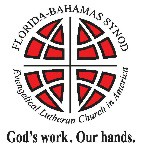 Prepared by	 	For	 	For the Period		to  	COMPENSATIONThe congregation will provide the following annual compensation:						  $_____________	PENSION AND OTHER BENEFITSThe congregation will sponsor the rostered lay person in the Pension and Other Benefits Program of the Evangelical Lutheran church in America, which provides retirement, disability, survivor, and medical-dental coverage. (Sponsorship will include medical-dental coverage for the individual’s spouse and children unless they have other employer-provided group medical insurance coverage and the individual consents to waiving medical-dental coverage for them under the ELCA Pension and Other Benefits Program.)ELCA Pension at	% of defined compensation						  $_____________ELCA Medical and Dental Insurance (check one below):☐Member only	☐Member and Children	☐Coverage Waived☐Member and spouse	☐Member, spouse & childrenOther Insurance or benefits:			$ 	$ 	EXPENSESThe congregation will provide for the following expenses related to this ministry:Automobile and travel allowance	$ 	Other professional expenses	$ 	Expenses for official meetings of the synod, as reimbursed	$ 	Continuing education ($1000 recommended; minimum $700 from calling source)	$ 	Other		$ 	Pay the moving expenses to this field of service as follows 	AGREEMENTVacation time of	days per year, including	SundaysPaid sabbatical leave of _______ months after each four years of service in the same ministry setting. 	Continuing education time of	weeks per year (recommended minimum of two weeks per year that may be accumulated up to three years, as reflected in a continuing-education agreement developed by the rostered lay person and congregation council)4.	Participation in a First-Call Theological Education Program, where applicable5.	Ongoing care through a Mutual Ministry CommitteeUp to two months of continued salary and contributions to the ELCA Pension and Other Benefits Program in a 12-month period in the event that the pastor is physically or mentally disabledMaternity/Paternity or Adoptive leave of	weeks with full salary, housing and benefits (Recommended 6 weeks; 4 weeks minimum)OTHER PROVISIONSSpecial emphases of the lay rostered leader and special encouragement by the congregation:During this time period, the lay rostered leader will give special attention to the following:The congregation will encourage and support this lay rostered leader’s ministry in the following ways:OTHER MATTERSSuch as accountabilities, service on synodical or churchwide boards and committees, work in church camp programs, or other such details.COTERMINOUS CALLCalls of Lay Rostered Leaders are coterminous with the ending of the call of the senior/lead pastor. See attached document on Team Ministry calls for additional details.I certify that the necessary approvals of the congregation and congregational counsel have been granted for the provisions set forth above.Congregation President                      DateI certify that I accept the above statement:Rostered Lay PersonDate